        CIRIUS KAMNIK IN VDC SOŽITJE KAMNIK          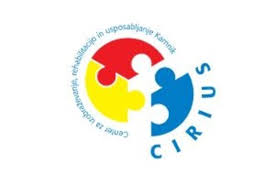 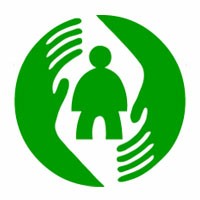 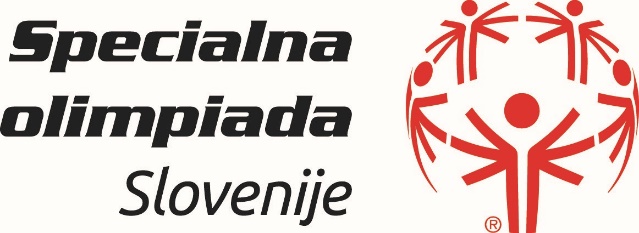 17. MATP IGREGORENJSKE REGIJE 2020MATP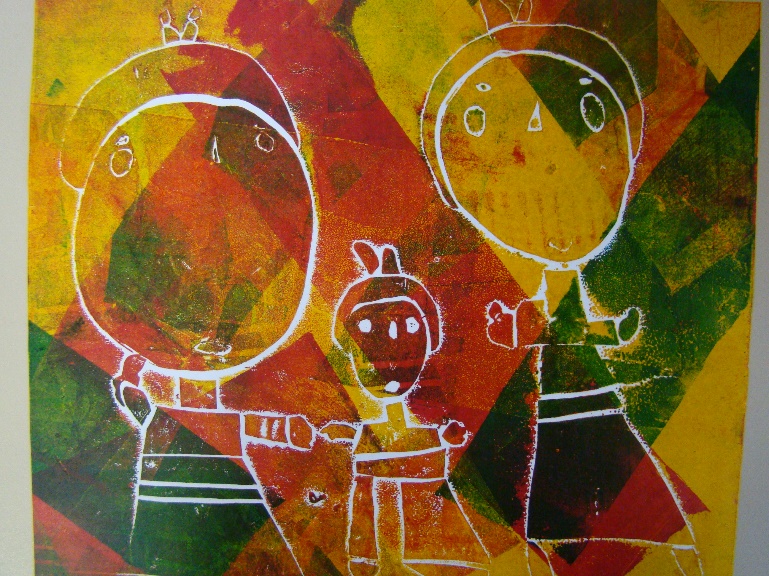 RAZPISKAMNIK 2020PRIREDITELJ: SPECIALNA OLIMPIADA SLOVENIJEORGANIZATOR: CIRIUS KAMNIK IN VDC SOŽITJE KAMNIKKRAJ: CIRIUS KAMNIK, NOVI TRG 43 A, 1241 KAMNIKDATUM: 15. 4. 2020PROGRAM PRIREDITVE8.30 - 9.00 PRIHOD EKIP, MALICA9.15 – 9.30 SESTANEK VODIJ EKIP9.30- 10.00 OTVORITEV IGER10.00 – 12.00 TEKMOVANJE12.00 – 12.45 KOSILO12.45 – 14.00 PODELITEV MEDALJ IN ZAKLJUČEK IGERVišina kotizacije za vsakega tekmovalca oz. spremljevalca znaša 7,5 € in jo plačate po prejetju računa. Tekmovalec tekmuje na lastno odgovornost oz. na odgovornost prijavitelja. Prijavitelj mora zagotoviti zadostno število spremljevalcev.Tekmovalci bodo prejeli medalje in priznanje.Prijave pošljite najkasneje do 25. 3. 2020 na naslov: VDC SOŽITJE KAMNIKLOKE 71219 LAZE V TUHINJUPrijave lahko pošljete tudi po elektronski pošti na naslov:          katja.zobavnik@kamnik-drustvo-sozitje.siV primeru, da se tekmovalec ne bo mogel udeležiti tekmovanja, nam to sporočite najkasneje do  13. 4. 2020, ker vam sicer zaračunamo celotno kotizacijo. Tekmovalci, ki se tekmovanja ne udeležijo, plačajo 100% kotizacijo.Zaradi lažje prostorske organizacije je priporočeno število prijavljenih tekmovalcev največ 5. Vodji tekmovanja Mateja Klemen (031-779-136) VDC in Sara Juretič (040–377-464) CIRIUS.Informacije: katja.zobavnik@kamnik-drustvo-sozitje.si OCENJEVANJE PO NIVOJIH1. nivo: z asistentovo pomočjo opravi nalogo2. nivo: z verbalnim usmerjanjem, malce pomoči opravi nalogo3. nivo: samostojno opravi nalogoPRIMERNO ZA:M: mlajši (tisti, ki v tekočem letu dopolnijo 15 let in mlajši)S: starejši (tisti, ki v tekočem letu dopolnijo 16 let in starejši)PRIJAVA  EKIPE NA 17. MATP IGRE GORENJSKE REGIJE PRIJAVLJAMO:Prijava šteje kot naročilo za izstavljen račun, ki vam ga pošljemo po tekmovanju.Datum:                                                    Žig:                                 Podpis odgovorne osebe:TEKMOVALNE POSTAJESLALOM Z VOZIČKOM / HOJA MED KOLIČKI Z UPOŠTEVANJEM PROMETNIH ZNAKOV, SKOZI TRAKOVEPODIRANJE KEGLJEVKOTALJENJE ŽOGE PO KLOPI IN MET ŽOGE NA KOŠMET VREČKE V CILJUDARJANJE S HOKEJSKO PALICOUDARJANJE PREDMETOV BRCANJE ŽOGE V GOLPRIJAVNICA ZA TEKMOVALCA NA 17.  MATP IGRE GORENJSKE REGIJE  NIVOJI (samostojnost tekmovalca)1. nivo: z asistentovo pomočjo opravi nalogo (s fizičnimi, verbalnimi in/ali drugimi spodbudami)2. nivo: z verbalnim usmerjanjem, malce pomoči opravi nalogo3. nivo: samostojno opravi nalogoUstanova:Naslov:Telefon:Davčna številka:Davčni zavezanec:   DA            NEDA            NEŠtevilo tekmovalcev:Kontaktna oseba:Telefon: Tekmovalci (koda, ime in priimek)Št. majice:   S   M   L   XL1.2.3.4.5.            Spremljevalci (koda, ime in priimek)            Spremljevalci (koda, ime in priimek)            Spremljevalci (koda, ime in priimek)1.2.3.4.5.PODROČJE:Upravljanje z vozički / mobilnostAKTIVNOST:Slalom z vozičkom / hoja med količki z upoštevanjem prometnih znakov, skozi trakovePRIPOMOČKI:Prometni znaki (oznake), stožci (vratca), trakovi, bobenOPIS POSTAJE:Tekmovalec mora prevoziti na vozičku ali prehoditi določeno razdaljo (približno 20 m dolgo progo). Na poti do cilja mora pravilno zvoziti med vratci oz. trakovi oz. stožci in upoštevati prometne oznake. Na cilju udari na boben.OCENJEVANJE:čas v sekundahPODROČJE:RočnostAKTIVNOST:Podiranje kegljevPRIPOMOČKI:Set kegljev, žoga, žleb, telovadna klop, barvni trak (črta)OPIS POSTAJE:Tekmovalec kotali žogo po klopi. Ko pride do konca gredi, stopi za črto. Z žogo oz. kroglo skuša podreti čim več kegljev. Meče lahko 3-krat. Tekmovalec kotali žogo po gredi. Ko pride do konca gredi, se zapelje za črto. Z žogo oz. kroglo skuša podreti čim več kegljev. Meče lahko 3-krat. Tekmovalec si lahko pri metih pomaga z žlebom. OCENJEVANJE:skupno število podrtih kegljev v 3 poizkusihPODROČJE:RočnostAKTIVNOST:Met žoge na košPRIPOMOČKI:Žoga, koš na primerni višini, klop OPIS POSTAJE:Tekmovalec kotali žogo po klopi. Ko pride do konca gredi, stopi za črto. Tekmovalec kotali žogo po gredi. Ko pride do konca gredi, se zapelje za črto. Z žogo skuša zadeti koš. Ima tri poskuseOCENJEVANJE:število zadetih koševPODROČJE:RočnostAKTIVNOST:Met vrečke v ciljPRIPOMOČKI:4 vrečke, napolnjene z rižem (zelena, rdeča, rumena, modra), 4 obroči (zelena, rdeča, rumena, modra).OPIS POSTAJE:Tekmovalec stoji pred štartno črto in dobi vrečko točno določene barve (rdeča, rumena, modra, zelena), s katero poskuša zadeti obroč enake barve.OCENJEVANJE:število zadetih obročevPODROČJE:UdarjanjeAKTIVNOST:Udarjanje s hokejsko palicoPRIPOMOČKI:Hokejska palica, gol, pak, barvni trak, gredeOPIS POSTAJE:Tekmovalec s palico vodi pak proti golu. Pot do cilja je označena z gredami in barvnim trakom.OCENJEVANJE:čas v sekundahPODROČJE:UdarjanjeAKTIVNOST:Udarjanje predmetov (cofov, balonov ...)PRIPOMOČKI:Baloni, cofi, palica, lopar, vrvicaOPIS POSTAJE:Tekmovalec s pripomočkom (palico ali loparjem ...) ali z roko udarja cofe, balone ..., ki visijo na vrvici.OCENJEVANJE:čas v sekundahPODROČJE:BrcanjeAKTIVNOST:Brcanje, potiskanje žoge/kocke v golPRIPOMOČKI:4 goli, 4 žoge, barvni trak, velika žogaOPIS POSTAJE:Goli so postavljeni v obliki križa. V sredini so 4 žoge, ki jih mora tekmovalec brcniti v gol. Tekmovalec začne pri prvi žogi, jo brcne v gol, se vrne po drugo žogo in tako nadaljuje do zadnje (četrte) žoge.Goli so postavljeni v obliki križa. V sredini je kocka iz pene, ki jo z vozičkom vodi proti golu. Nato se vrne na izhodiščno točko in ponovi potiskanje proti vsem golom.OCENJEVANJE:čas v sekundahIme in priimek:Datum rojstva:    Spol:     M            ŽČlanska številka SOS:Invalidski voziček: 		DA		NE	DA		NE	DA		NEZdravstvene posebnosti:Posebnosti v prehrani (dieta, pasirana hrana ...):POSTAJADISCIPLINA1. nivo2. nivo3. nivo1.SLALOM Z UPOŠTEVANJEM ZNAKOV2.PODIRANJE KEGLJEV3.KOTALJENJE IN MET NA KOŠ4.MET VREČK V PRAVILNE OBROČE5.HOKEJ6.UDARJANJE BALONOV7.BRCANJE ŽOGE V GOL